HCS is the Hazard Communication Standard which is an OSHA standard with a goal to ensure employers and workers know about chemical hazards and how to protect themselves.TrueFalseThe Hazard Communication Standard enforces the idea that workers have a right to know aboutwhat chemicals are in the workplace.what are the hazards of the chemicals in the workplace.how to protect themselves from the hazards of the chemicals in the workplace.all of the above.The Hazard Communication Standard requires that chemical manufacturers and importers must develop a 				 for each hazardous chemical they produce or import.Power of AttorneyFirst Aid KitSafety Data Sheet (SDS)Social Media AccountOSHA Standard 1910.1200(f)(6) states that the employer shall ensure that each container of hazardous chemicals in the workplace isclear plastic.labeled, tagged or marked.made of aluminum.adequate.Before using chemicals check thethe smell.packing slip.weather.the label and the SDS.HCS is the Hazard Communication Standard which is an OSHA standard with a goal to ensure employers and workers know about chemical hazards and how to protect themselves.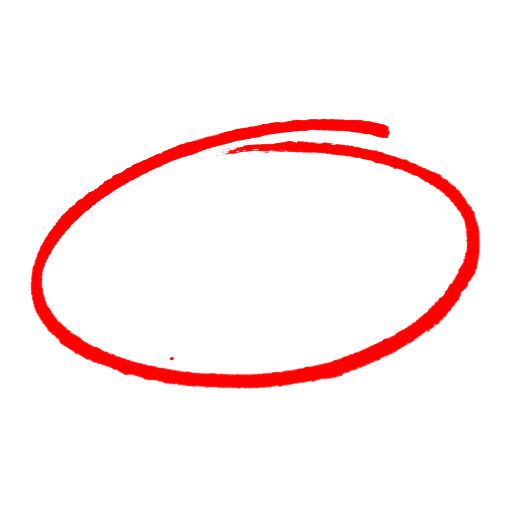 TrueFalseThe Hazard Communication Standard enforces the idea that workers have a right to know aboutwhat chemicals are in the workplace.what are the hazards of the chemicals in the workplace.how to protect themselves from the hazards of the chemicals in the workplace.all of the above.The Hazard Communication Standard requires that chemical manufacturers and importers must develop a 				 for each hazardous chemical they produce or import.Power of AttorneyFirst Aid KitSafety Data Sheet (SDS)Social Media AccountOSHA Standard 1910.1200(f)(6) states that the employer shall ensure that each container of hazardous chemicals in the workplace isclear plastic.labeled, tagged or marked.made of aluminum.adequate.Before using chemicals check thethe smell.packing slip.weather.the label and the SDS.SAFETY MEETING QUIZSAFETY MEETING QUIZ